Erhebungsbogen für das ModulSchulterendoprothetik in zertifizierten EndoProthetikZentrenAnlage für das Zusatzmodul zum Anforderungskatalog zur Zertifizierung von 
EndoProthetikZentren (der Maximalversorgung)gemäß EndoCert®Freigabe durch die Zertifizierungskommission:	31.08.2020Version: 					27.10.2020, L3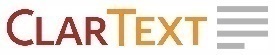 ISBN: 978-3-946833-18-5DOI: 10.978.3946833/185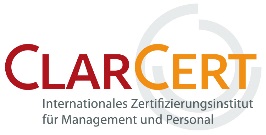 Inhaltsverzeichnis1.	Allgemeine Hinweise	31.1	Begriffsdefinitionen	31.2	Geltungsbereich	32.	Anforderungen an die Struktur	42.1	Fallzahlen	42.2.	Personal	42.2.3	Operateure	53.	Anforderungen an die Prozesse	53.2	Stützprozesse	53.2.14	Logistik	54.	Erfassung der Ergebnisqualität	74.1.	Patientenzufriedenheit	74.1.2	Zufriedenheit mit Schmerzfreiheit, Funktion und Lebensqualität („Patient Reported Outcome Measures, PROMs“)	74.2	Bewertung des Implantates	74.2.3	Instrumente	85.	Qualitätsindikatoren	95.1	Qualitätsindikatoren der Strukturqualität: Operateure	95.2	Qualitätsindikatoren der Prozessqualität	95.3	Qualitätsindikatoren der Ergebnisqualität	91.	Allgemeine HinweiseZur besseren Zurechtfindung werden die Kapitel entsprechend der Kapitel im Anforderungskatalog für EndoProthetikZentren und EndoProthetikZentren der Maximalversorgung für die Hüft- und oder Knie-Endoprothetik benannt. Dies führt dazu, dass in dem nachfolgenden Text einzelne Kapitelnummern übersprungen werden.1.1	BegriffsdefinitionenSchulter-EndoprotheseBei „Schulter-Endoprothese“ sind alle Eingriffe mit dem vollständigen Ersatz einer der beiden Gelenkflächen (elektiv und Trauma) des Schultergelenkes eingeschlossen.FrakturfolgezuständeHierunter sind alle Folgezustände am Schultergelenk nach konservativer oder operativer Therapie einer proximalen Humerusfraktur oder/und einer Glenoidfraktur zu verstehen.Hierin werden 4 verschiedene Typen von Frakturfolgezuständen unterschieden, wovon die Typen 1 und 2 nur eine moderate Veränderung der Humeruskopfanatomie und der Tuberkulaposition aufweisen. Der Typ 3 steht für die subkapitale oder intrakapitale Pseudarthose. Beim Frakturfolgezustand Typ 4 dagegen liegt eine ausgeprägte Veränderung der Humeruskopfanatomie und Tuberkulafehlposition vor.Für Frakturfolgezustände am Glenoid gibt es keine vergleichbaren Klassifikationen. Hier wird in der Regel nur zwischen einer nicht deformierten posttraumatischen Arthrose des Glenoids im Gegensatz zur posttraumatischen Arthrose mit begleitenden signifikanten Deformierungen oder Defekten des Glenoids unterschieden.WechseloperationAls „Wechseloperation“ werden die kombinierte Entfernung und (ein- oder zweizeitige) Re-Implantation eines Kunstgelenkes bzw. von Prothesenkomponenten bezeichnet. Reine Revisionseingriffe (z. B. bei steifer Schulter) zählen nicht dazu.Weitere BegriffsdefinitionenWeitere Begriffsdefinitionen können dem EndoCert-Anforderungskatalog für Hüft- und Knieendoprothetik entnommen werden.1.2	GeltungsbereichDas vorliegende Schultermodul baut auf dem bereits etablierten Anforderungskatalog EndoCert auf und ist nur im Zusammenhang mit diesem anzuwenden. Allgemeine Anforderungen, die im Anforderungskatalog Hüfte & Knie (AFK) enthalten sind, haben daher auch hier ihre Gültigkeit. Eine ausschließliche Zertifizierung von Zentren für Schulterendoprothetik ist nicht möglich.Dieser Erhebungsbogen bildet zusammen mit dem Datenblatt für Schulterendoprothetik die gültige Dokumentengrundlage für die Zertifizierung des Schulter-Moduls für EndoProthetikZentren und EndoProthetikZentren der Maximalversorgung. In diesem Zusatzmodul wird einheitlich die Abkürzung „EPZ“ verwendet.2.	Anforderungen an die Struktur2.1	FallzahlenAlle Patienten, bei denen eine Schulterprothese implantiert, gewechselt oder explantiert wurde, sind vollständig in einer Patientenliste zu erfassen, die beim Audit vorgelegt werden muss. Der Zugriff auf die vollständige Patientenakte und die bildgebende Diagnostik ist zu gewährleisten. Alle Angaben zu den Fallzahlen müssen plausibel und nachprüfbar dargestellt werden.Es muss sichergestellt sein, dass alle zum EPZ gehörenden endoprothetischen Eingriffe durch einen (Senior-) Hauptoperateur operiert oder assistiert werden. Hiervon ausgenommen sind Notfalleingriffe. Ein Nachweis ist zu führen. Für die (Senior-) Hauptoperateure gelten die Anforderungen des Anforderungskatalogs Hüfte & Knie. Werden am Zentrum schulterendoprothetische Eingriffe durch Operateure erbracht, die vorwiegend in diesem Bereich tätig sind und nicht oder nur begrenzt in die Versorgung von knie- bzw. hüftendoprothetischen Eingriffen eingebunden sind, ist dies gesondert anzugeben und das Organisationskonzept darzustellen. In diesen Fällen kann auf die Beteiligung eines (Senior-) Hauptoperateurs des EndoProthetikZentrums (Hüfte/Knie) verzichtet werden. Weitere Spezifizierungen, die aus den Erkenntnissen der zukünftigen Auswertungen abgeleitet werden, behält sich die Zertifizierungskommission vor.Die Methodik zur Ermittlung der Fallzahlen und der Zuordnung der Operateure ist darzustellen.Für die Darstellung ist das Datenblatt zu nutzen.2.2.	Personal2.2.3	OperateureDokumentationZur Erfüllung dieser Anforderung ist die Vorhaltung einer Datenbank geeignet, aus der die Nachweise bezüglich der Operateure unter Bezug auf den einzelnen Patienten abrufbar sind. Hierzu können ein vorhandenes KIS oder ähnliche Systeme genutzt werden. Für die Darstellung ist das Datenblatt zu nutzen. Die Operateure verpflichten sich zu regelmäßigen methodenspezifischen Fortbildungen analog zum Anforderungskatalog für EndoProthetikZentren.3.	Anforderungen an die Prozesse3.2	Stützprozesse3.2.14	LogistikNeben den Anforderungen an ein EPZ bzw. EPZmax gilt für die Schulterendoprothetik zusätzlich nachfolgende Aussage.Umgang mit Implantaten: Für Frakturendoprothesen und Wechsel-Schulterendoprothesen müssen Rückzugsimplantate (z. B. inverse Prothesen, zementierte und unzementierte Schäfte inkl. Revisionsschäften und Revisionsglenoiden) vorgehalten werden.4.	Erfassung der Ergebnisqualität4.1.	Patientenzufriedenheit4.1.2	Zufriedenheit mit Schmerzfreiheit, Funktion und Lebensqualität („Patient Reported Outcome Measures, PROMs“)Klinische Bewertung (Indikation und klinisches Ergebnis):Präoperativ ist die Anwendung eines anerkannten, evaluierten Schulter-Score-Systems (empfohlen wird der Constant-Score) obligat. Dies dient der Sicherstellung der Indikationsstellung, da ein Patient seinen Schweregrad behandlungsunabhängig und individuell angeben kann. Es wird die Wiederholung des Score-Systems nach 12 Monaten postoperativ empfohlen. 4.2	Bewertung des ImplantatesFolgende konventionelle Röntgen-Bilddokumente sind zur Planung bzw. zur Auswertung des postoperativen Ergebnisses erforderlich: * Eine Y-Aufnahme ist nicht erforderlich, wenn eine axiale Aufnahme durchgeführt wird. Bei akuten Frakturen kann die axiale Röntgenkontrolle entfallen. Die native Röntgendiagnostik kann mit Behelfstechniken durchgeführt werden, möglich ist eine 2. Röntgenebene, wenn ein axiales Röntgen nicht ausführbar ist.** Bei knöchernen Defektsituationen oder bei im MRT schlecht beurteilbarem Glenoid, ist (zusätzlich) ein CT zu bevorzugen.Für die Darstellung ist das Datenblatt zu nutzen.4.2.3	InstrumenteEine Bewertung der implantatspezifischen OP-Technik mit Instrumenten muss unter Berücksichtigung der Qualitätsindikatoren durch den Leiter des EPZ jährlich erfolgen. (Hinweis: Probleme bei OP-Technik müssen analysiert werden, ggf. Notwendigkeit von Nachschulungen muss festgelegt werden)5.	Qualitätsindikatoren5.1	Qualitätsindikatoren der Strukturqualität: Operateure5.2	Qualitätsindikatoren der Prozessqualität* sofern verfügbar, Einschränkungen bei Inlay-, Glenosphären- oder Metaglenenwechsel (d. h. Glenoid-Komponentenwechsel) mit Ausnahme von Notfalloperationen** mit Ausnahme von Notfalloperationen5.3	Qualitätsindikatoren der ErgebnisqualitätAuswertung des postoperativen Ergebnisses: Die radiologischen Qualitätsparameter auf der True-ap-Aufnahme:* Müssen patientenspezifisch dokumentiert werden.** Siehe AusfüllhinweiseZentrumErstzertifizierungsaudit / Wiederholaudit: Beschreibung durch das ZentrumZentrumErstzertifizierungsaudit / Wiederholaudit: Beschreibung durch das ZentrumPlatz für Ihre Kommentierung:Platz für Ihre Kommentierung:Fachexperte  Erstzertifizierungsaudit / Wiederholaudit:Auditbericht Fachexperte  Erstzertifizierungsaudit / Wiederholaudit:Auditbericht  Anforderung erfüllt Hinweis Abweichung Kommentar: Anforderung erfüllt Hinweis Abweichung Kommentar:Zentrum1. Überwachungsaudit: ÄnderungenZentrum2. Überwachungsaudit: Änderungen keine Änderungen  Änderungen, bitte beschreiben (auch bei Änderung der Anforderungen):  keine Änderungen  Änderungen, bitte beschreiben (auch bei Änderung der Anforderungen): Fachexperte1. Überwachungsaudit: AuditberichtFachexperte2. Überwachungsaudit: AuditberichtBearbeitung Hinweis(e) / Abweichung(en) des letzten Audits  ja nein, bitte beschreiben:Bearbeitung Hinweis(e) / Abweichung(en) des letzten Audits  ja nein, bitte beschreiben: Anforderung erfüllt Hinweis Abweichung, gemäß Abweichungsprotokoll Kommentar: Anforderung erfüllt Hinweis Abweichung, gemäß Abweichungsprotokoll Kommentar:ZentrumErstzertifizierungsaudit / Wiederholaudit: Beschreibung durch das ZentrumZentrumErstzertifizierungsaudit / Wiederholaudit: Beschreibung durch das ZentrumPlatz für Ihre Kommentierung:Platz für Ihre Kommentierung:Fachexperte  Erstzertifizierungsaudit / Wiederholaudit:Auditbericht Fachexperte  Erstzertifizierungsaudit / Wiederholaudit:Auditbericht  Anforderung erfüllt Hinweis Abweichung Kommentar: Anforderung erfüllt Hinweis Abweichung Kommentar:Zentrum1. Überwachungsaudit: ÄnderungenZentrum2. Überwachungsaudit: Änderungen keine Änderungen  Änderungen, bitte beschreiben (auch bei Änderung der Anforderungen):  keine Änderungen  Änderungen, bitte beschreiben (auch bei Änderung der Anforderungen): Fachexperte1. Überwachungsaudit: AuditberichtFachexperte2. Überwachungsaudit: AuditberichtBearbeitung Hinweis(e) / Abweichung(en) des letzten Audits  ja nein, bitte beschreiben:Bearbeitung Hinweis(e) / Abweichung(en) des letzten Audits  ja nein, bitte beschreiben: Anforderung erfüllt Hinweis Abweichung, gemäß Abweichungsprotokoll Kommentar: Anforderung erfüllt Hinweis Abweichung, gemäß Abweichungsprotokoll Kommentar:ZentrumErstzertifizierungsaudit / Wiederholaudit: Beschreibung durch das ZentrumZentrumErstzertifizierungsaudit / Wiederholaudit: Beschreibung durch das ZentrumPlatz für Ihre Kommentierung:Platz für Ihre Kommentierung:Fachexperte  Erstzertifizierungsaudit / Wiederholaudit:Auditbericht Fachexperte  Erstzertifizierungsaudit / Wiederholaudit:Auditbericht  Anforderung erfüllt Hinweis Abweichung Kommentar: Anforderung erfüllt Hinweis Abweichung Kommentar:Zentrum1. Überwachungsaudit: ÄnderungenZentrum2. Überwachungsaudit: Änderungen keine Änderungen  Änderungen, bitte beschreiben (auch bei Änderung der Anforderungen):  keine Änderungen  Änderungen, bitte beschreiben (auch bei Änderung der Anforderungen): Fachexperte1. Überwachungsaudit: AuditberichtFachexperte2. Überwachungsaudit: AuditberichtBearbeitung Hinweis(e) / Abweichung(en) des letzten Audits  ja nein, bitte beschreiben:Bearbeitung Hinweis(e) / Abweichung(en) des letzten Audits  ja nein, bitte beschreiben: Anforderung erfüllt Hinweis Abweichung, gemäß Abweichungsprotokoll Kommentar: Anforderung erfüllt Hinweis Abweichung, gemäß Abweichungsprotokoll Kommentar:ZentrumErstzertifizierungsaudit / Wiederholaudit: Beschreibung durch das ZentrumZentrumErstzertifizierungsaudit / Wiederholaudit: Beschreibung durch das ZentrumPlatz für Ihre Kommentierung:Platz für Ihre Kommentierung:Fachexperte  Erstzertifizierungsaudit / Wiederholaudit:Auditbericht Fachexperte  Erstzertifizierungsaudit / Wiederholaudit:Auditbericht  Anforderung erfüllt Hinweis Abweichung Kommentar: Anforderung erfüllt Hinweis Abweichung Kommentar:Zentrum1. Überwachungsaudit: ÄnderungenZentrum2. Überwachungsaudit: Änderungen keine Änderungen  Änderungen, bitte beschreiben (auch bei Änderung der Anforderungen):  keine Änderungen  Änderungen, bitte beschreiben (auch bei Änderung der Anforderungen): Fachexperte1. Überwachungsaudit: AuditberichtFachexperte2. Überwachungsaudit: AuditberichtBearbeitung Hinweis(e) / Abweichung(en) des letzten Audits  ja nein, bitte beschreiben:Bearbeitung Hinweis(e) / Abweichung(en) des letzten Audits  ja nein, bitte beschreiben: Anforderung erfüllt Hinweis Abweichung, gemäß Abweichungsprotokoll Kommentar: Anforderung erfüllt Hinweis Abweichung, gemäß Abweichungsprotokoll Kommentar:Anatomische ProtheseAnatomische ProtheseInverse ProtheseInverse Protheseprä-oppost-opprä-oppost-opTrue-apY-Aufnahme*Axiale Schnittbildgebung (MRT oder CT) **ZentrumErstzertifizierungsaudit / Wiederholaudit: Beschreibung durch das ZentrumZentrumErstzertifizierungsaudit / Wiederholaudit: Beschreibung durch das ZentrumPlatz für Ihre Kommentierung:Platz für Ihre Kommentierung:Fachexperte  Erstzertifizierungsaudit / Wiederholaudit:Auditbericht Fachexperte  Erstzertifizierungsaudit / Wiederholaudit:Auditbericht  Anforderung erfüllt Hinweis Abweichung Kommentar: Anforderung erfüllt Hinweis Abweichung Kommentar:Zentrum1. Überwachungsaudit: ÄnderungenZentrum2. Überwachungsaudit: Änderungen keine Änderungen  Änderungen, bitte beschreiben (auch bei Änderung der Anforderungen):  keine Änderungen  Änderungen, bitte beschreiben (auch bei Änderung der Anforderungen): Fachexperte1. Überwachungsaudit: AuditberichtFachexperte2. Überwachungsaudit: AuditberichtBearbeitung Hinweis(e) / Abweichung(en) des letzten Audits  ja nein, bitte beschreiben:Bearbeitung Hinweis(e) / Abweichung(en) des letzten Audits  ja nein, bitte beschreiben: Anforderung erfüllt Hinweis Abweichung, gemäß Abweichungsprotokoll Kommentar: Anforderung erfüllt Hinweis Abweichung, gemäß Abweichungsprotokoll Kommentar:Qualitätsindikatoren MesszeitraumAnforderungDokumentationBeteiligung HO / SHOintraoperativ100 %%-AngabeQualitätsindikatorenMesszeitraumAnforderungDokumentationRöntgen true a.p.präoperativ (< 3 Monate alt)100 %%-AngabeMRT oder CT präoperativ (< 6 Monate alt)100 %%-AngabePräoperative Prothesenplanung*präoperativ100 %%-AngabeIndikationsbesprechung**präoperativ100 %%-AngabeRöntgenkontrolle (BV) im OP-Saalvor Ausleitung der Narkose100 %%-AngabeRöntgen vor Entlassungpostoperativ100 %%-AngabeQualitätsindikatorenMesszeitraumAnforderungDokumentationAnatomische Prothese: Vergleich zwischen Durchmesser des BFC mit dem ProthesendurchmesserAbweichung in Prozent ≤ 15 %. * / **stationärer Aufenthalt≤ 5 %%-Angabe Anatomische Prothese: Vergleich des Drehzentrums des BFC vom Drehzentrum der ProtheseAbweichung in Prozent ≤ 10 %. * / **stationärer Aufenthalt Abweichung in Prozent vom prä-OP Bild ≤ 5 %%-Angabe Inverse Prothese: Kranio-kaudale Position (inferiorer Überhang) der Glenoidkomponente.
Im post-op Rö ap: 
inferior Überhang > 0 mmstationärer Aufenthalt100 %%-AngabeAnzahl periprothetischer Fissuren und / oder Frakturen oder Schaftperforationen mit Bedarf einer osteosynthetischen Versorgung oder erforderliche Modifikation des Nachbehandlungsprotokolls (Primärendoprothetik inklusive Frakturendoprothetik und Frakturfolgezustände)stationärer Aufenthalt≤ 5 %%-AngabeAnzahl periprothetischer Fissuren und / oder Frakturen oder Schaftperforationen mit Bedarf einer osteosynthetischen Versorgung oder erforderliche Modifikation des Nachbehandlungsprotokolls (Primärendoprothetik inklusive Frakturendoprothetik und Frakturfolgezustände)Entlassung bis 90 Tage nach Index-OP-Falldokumentation - Darstellung im AuditAnzahl periprothetischer Fissuren und / oder Frakturen oder Schaftperforationen mit Bedarf einer osteosynthetischen Versorgung oder erforderliche Modifikation des Nachbehandlungsprotokolls 
(Wechseleingriff)stationärer Aufenthalt≤ 10 %%-AngabeAnzahl periprothetischer Fissuren und / oder Frakturen oder Schaftperforationen mit Bedarf einer osteosynthetischen Versorgung oder erforderliche Modifikation des Nachbehandlungsprotokolls 
(Wechseleingriff)Entlassung bis 90 Tage nach Index-OP-Falldokumentation - Darstellung im AuditPatienten mit Schulterluxation anatomisch (Primärendoprothetik inklusive Frakturendoprothetik und Frakturfolgezustände)stationärer Aufenthalt≤ 5 %%-AngabePatienten mit Schulterluxation anatomisch (Primärendoprothetik inklusive Frakturendoprothetik und Frakturfolgezustände)Entlassung bis 90 Tage nach Index-OP-Falldokumentation - Darstellung im AuditPatienten mit Schulterluxation invers (Primärendoprothetik inklusive Frakturendoprothetik und Frakturfolgezustände)stationärer Aufenthalt≤ 5 %%-AngabePatienten mit Schulterluxation invers (Primärendoprothetik inklusive Frakturendoprothetik und Frakturfolgezustände)Entlassung bis 90 Tage nach Index-OP-Falldokumentation - Darstellung im AuditPatienten mit Schulterluxation anatomisch oder invers
(Wechseleingriff ausgenommen vorbestehende Infekte)stationärer Aufenthalt ≤ 10 %%-AngabePatienten mit Schulterluxation anatomisch oder invers
(Wechseleingriff ausgenommen vorbestehende Infekte)Entlassung bis 90 Tage nach Index-OP-Falldokumentation - Darstellung im AuditInfektionsrate (Primärendoprothetik inklusive Frakturendoprothetik und Frakturfolgezustände 
ausgenommen vorbestehende Infekte oder Kontamination)stationärer Aufenthalt inklusive 90 Tage nach Index-OP≤ 2 %%-AngabeInfektionsrate 
(Wechseleingriff ausgenommen vorbestehende Infekte oder Kontamination)stationärer Aufenthalt inklusive 90 Tage nach Index-OP≤ 5 %%-AngabeNeurologische Komplikationen (Primärendoprothetik inklusive Frakturendoprothetik und Frakturfolgezustände)stationärer Aufenthalt≤ 2 % temporär%-AngabeNeurologische Komplikationen (Primärendoprothetik inklusive Frakturendoprothetik und Frakturfolgezustände)Entlassung bis 90 Tage nach Index-OP-Falldokumentation - Darstellung im AuditNeurologische Komplikationen anatomisch oder invers (Wechseleingriff)stationärer Aufenthalt-Falldokumentation - Darstellung im AuditNeurologische Komplikationen anatomisch oder invers(Wechseleingriff)Entlassung bis 90 Tage nach Index-OP-Falldokumentation - Darstellung im AuditSchnitt-Naht-Zeit (Primärendoprothetik) *stationärer Aufenthalt≤ 5 % der Patienten weisen eine Operationsdauer von >120 min auf %-Angabe, ggf. Einzelfallbegründung (Darstellung im Audit)Revisionspflichtiges Hämatom(Primärendoprothetik inklusive Frakturendoprothetik und Frakturfolgezustände)stationärer Aufenthalt≤ 2 %%-Angabe